Проект учебного занятия теоретического обученияпо дисциплине ОУД.04 Математикапо теме «Производная функции»Горчакова Марина Викторовна, преподаватель математикиГБПОУ «Дзержинский техникум бизнеса и технологий»План учебного занятияХод урока“Эстафета” (Устный счет)  Найти значение производной функции в точке.Примеры записаны на отдельных листах, которые свернуты в трубочку – эстафетную палочку. Ведущий вручает первую палочку первому члену команды, тот разворачивает первый лист, решает пример, и последнюю цифру своего ответа вписывает в недостающее число в следующем примере – передает эстафету. Если игроки делают все правильно, последний ответ будет равен 28.2. “Ромашка” (Проверка знаний формул производной функции)Команда выбирает  бумажную ромашку, на обратной стороне лепестков которой содержатся задания на применение формул производной функции в тестовой форме. Каждый член команды отрывает лепесток и вычисляет пример, пользуясь свойствами логарифма. Когда примеры будут решены, капитан должен сложить все варианты ответов.3. «Кости» (Нахождение наибольшего и наименьшего значения на заданном отрезке). За правильно выполненное задание, команда получит те баллы, которые выпали на кубике.4. «Художники» (Проверка умения строить графики с помощью производной)Команда получает карточку с предложенным заданием на построение графиков в одной системе координат. В результате участники должны определить что изображено на чертеже.6. «Радуга» (Проверка умений находить значение производной функции в заданной точке)Команде предлагается задание, на котором расположено 6 примеров. Решая их, учащиеся определяют цвет, которым им нужно раскрасить участок картинки.красныйзеленый оранжевый10. коричневый19. синий33. розовыйf(x) = х3 + 3х2 – 72х + 90 в точке х = 5.  33 -      розовыйf(x) = sin 2x – cos 3x  в точке х = 0.  2 - зеленыйf(x) = 2х3 - х2 – х + 3 в точке х = 2.синийf(x) = (2х – 1)5 – 7x  в точке х = 1.оранжевыйf(x) = sin x + cos 5x  в точке х = 0. красныйf(x) = (1 - 2х)2 – 10x  в точке х = 3.коричневый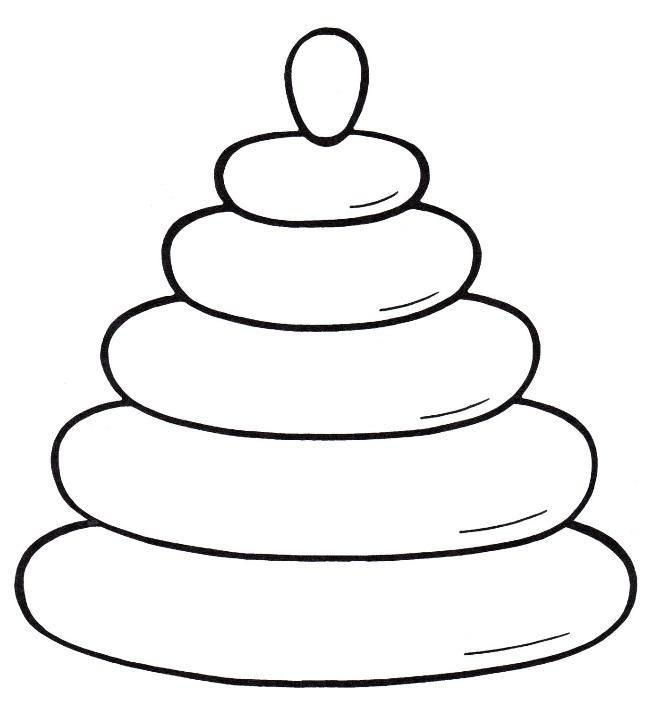 7. «Творческий»Последний этап  содержит в себе творческое задание по теме «производная»: придумать стихотворение или составить синквейн.  Подведение итогов игрыТема учебного занятияПроизводная функцииГруппаТХ-29Тип учебного занятиязанятие формирования умений и навыковОрганизационная формаиграЦель учебного занятиясистематизация знаний по теме производная функцииЗадачи учебного занятия:образовательныезнает правила и формулы для вычисления производных элементарных функций; алгоритм построения графиков функций с помощью производнойприменяет теоретические знания при решении задач практического содержанияразвивающиесоздает пространственные образывоспроизводит типовые чертеживоспитывающиедемонстрирует навыки оптимальной организации своей учебной деятельностидемонстрирует  толерантность к замечаниям преподавателей и обучающихсявыполняет практических упражнений, решение вариативных задачФормы обученияМетоды обучениясловесный, наглядный, практический, частично – поисковый, самостоятельная работа.Межпредметные связиИнженерная графика, физика.Средства обучениякомпьютер, проектор, экран, презентация, рабочие листы, раздаточный материал.Объект оценивания:Цели (обучающие):Знаетзнает правила и формулы для вычисления производных элементарных функцийПонимаетПрименяетприменяет теоретические знания при решении задач практического содержанияФорма контроля:  практическое задание  Метод контроля: экспертная оценка (сравнение с эталоном)Форма контроля: устный опросМетод контроля: экспертная оценка (сравнение с эталоном)Форма контроля: практическое задание Метод контроля: экспертная оценка (сравнение с эталоном)ВремяЭтапы урокаДеятельностьпреподавателяДеятельностьстудентов3 минОрганизационный этапПриветствие. Создание психологического настроя.Проверка явки и готовности к занятию. Подготовка обучающихся к работе на занятии, полная готовность группы и оборудования.1 минПроверка домашнего заданияОсуществление контроля и сравнение с эталономСдать тетради1 минПостановка цели и задач урока. Мотивация учебной деятельности учащихсяОбъявление темы  и  целей  занятия. Группа делится на 5 команд. Выбирает капитана.1 минАктуализация знанийНа уроке мы вспомним формулы и правила нахождения производной функции.5 мин“Эстафета” (Устный счет)  Найти значение производной функции в точке.Примеры записаны на отдельных листах, которые свернуты в трубочку – эстафетную палочку. Первую палочку  получает капитан команды, тот разворачивает первый лист, решает пример, и последнюю цифру своего ответа вписывает в недостающее число в следующем примере – передает эстафету. Если игроки делают все правильно, последний ответ будет равен 28.7 мин“Ромашка”Команда получает бумажную ромашку, на обратной стороне лепестков которой содержатся задания на применение формул производной функции в тестовой форме. Каждый член команды выполняет свои задания. Когда все будет решено, каждый участник складывает все варианты своих ответов. Капитан должен сложить все результаты участников.10 мин“Кости”Нахождение наибольшего и наименьшего значения функции на заданном отрезке. За правильно выполненное задание, команда получит те баллы, которые выпали на кубике.7 минХудожники Команда получает карточку с предложенным заданием на построение графиков функций с помощью производной в одной системе координат. В результате участники должны определить, что изображено на чертеже.7 минКоманде предлагается задание, на котором расположено 6 примеров. Решая их, учащиеся определяют цвет, которым им нужно раскрасить участок картинки.Решают примеры, закрашивают элементы3 минРефлексияПодведение итогов2 минИнформация о домашнем задании, инструктаж по его выполнениюу = 2х2 – 3, х0 = 4у = 2х 2 + 7х – 6, х0 = - 1у = 2х 3 + 3х , х0 = - 2у = х 4 + 5х2 – 7, х0 = 1у = х 2 + 4х , х0 = 12ОтветыОтветыОтветыОтветы163271428Лепесток 1Найдите производную функции cos2x:sin2x;  2) -sin2x;    3)   -2sin2x.Чему равна производная 1?1; 2) 0; 3) С - постоянная величина.Какая из формул задает (u·v)'?u'·v'; 2) u'·v-u·v'; 3) u'·v+u·v'найдите производную функции х3 + 2х4 – х:3х2 + 2х3 – х;  2)  3х4 + 8х4 – х2; 3) 3х2 + 8х3 – 1Лепесток 2Найдите производную функции  xlnx:1) 1;  2) lnx;  3) lnx+1.Вычислите ((х-1)5)'1) (х - 4)4;   2) 5(х-1)4; 3) 5(х-1)Найти производную  функции  x – 4 x³:1) 4х3 – 12 х;  2) 4х3 – 12 х2; 3) 4х – 12 хЧему равна производная от постоянной величины?1; 2) 0; 3) самой величине.Лепесток 3Найдите производную функции 7x6 + 5x4  - 4x + 542x5 + 20x2 - 4x + 5; 2) 42x5 + 20x3 + 4;  3) 42x5 + 20x3 – 4.Найдите производную функции y = ex +2x4.y' = ex +8x; 2) y' = xex-1 +4x3; 3) y' = ex +8x3Найдите производную функции cos x–cos x; 2) – sin x; 3) sin x.Производная от суммы равна…Произведению производных; 2) сумме производных; 3) частному производных.Лепесток 4Найдите производную функции  (x+2)60; 2) (x + 2); 3) 6(х + 2)5.Найдите производную функции y = x5 -  2.1) y' = 5x -  2; 2) y' = 5x4 -  2;  3) y' = 5x4.Найдите производную функции y = ex - x41) y' = ex  - x; 2) y' = xex-1  - 4x3; 3) y' = ex  - 4x3Чему равна производная от  числа 10?1; 2) 0; 3) самой величине.Лепесток 5Найдите производную функции хcosxхcosx; 2) cosx – хsinx; 3) cosx + хsinxНайдите производную функции y = x  + 2.x + 2;  2) x; 3) 1. Производная от суммы равна…Произведению производных; 2) сумме производных; 3) частному производных.Найдите производную функции x6 + x4   + 56х5 + 4х3; 2) 6х5 + 4х3 + 1; 3) 6х5 + 4х3 + 5.1. Найдите наибольшее и наименьшее значения функции f(x) = x4 – 2x2 + 3 на промежутке[-4;3]. 2. Найдите наибольшее и наименьшее значения функции f(x) = x4 – 8x2 + 5 на промежутке [-3;2].3. Найдите наибольшее и наименьшее значения функции f(x) = 2x3 + 3x2 – 36x на отрезке [-2;1].4. Найдите наибольшее и наименьшее значения функции f(x) = x4 – 2x2 + 3 на промежутке[-4;3].5. Найдите наибольшее и наименьшее значения функции f(x) = x3 – 6x2 + 9 на промежутке [-2;2].6. Найдите наибольшее и наименьшее значения функции f(x) = -2x3 + 3x2 + 12x + 5 на промежутке [-2;1].7. Найдите наибольшее значение функции f(x) = x4 - 2x2 +3 на отрезке [-4; 3].8.  Найдите наименьшее значение функции f(x) =x3 – 3x2 – 9x + 31 на отрезке [-1; 4].Постройте график функции: у = х4 – 4х2 и у = 2х2 – х4 + 2